Try an assembly!This will provide an example of how to assemble reads using Newbler aka “GS De Novo Assembler”. Download the reads.From within your SEA Virtual Machine, go to phagesdb.org.From the Resources dropdown menu, select Documents.On the documents page, under the Sample Files heading, download the file named AlanGrant Reads.Create a new Newbler assembly project.Open Newbler (GS De Novo Assembler) by clicking the icon on the left menu bar within the SEA Virtual Machine.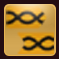 Click New Assembly Project.In the window that opens, replace “untitled” with the name of your project.  (E.g. “AlanGrant”)Click OK.Add your reads to your project.Select the project tab from the top of the Newbler window.Select the FASTA and FASTQ reads sub-tab.Click the + button to add a reads file.In the window that opens, navigate to the downloaded file AlanGrant_50kReads.fastq, select it, and click OK.  (The location of the file may vary.  The default location is in your Downloads folder.)In the next window (Set FASTA/FASTQ Read Attributes) just click OK.Now you’ll see a reads file in your project.Set parameters.Click the Parameters tab at the top of the window.Click on the Output sub-tab.In the right column, click the button to create a “Complete Consed Folder”.Mess with any other parameters you’d like.  (The defaults are all good for phage genomes.)Assemble!Click the Start button on the right side of the Newbler window.  If prompted, click “yes”.Wait for the magic to happen!  When the status bar in the upper right disappears, and you see “Ready for Analysis” return, it’s done!  (Should take < 5 minutes.)Check out the results.Click on the Alignment results tab to see a summary of the contigs created.  Click on a contig to see the assembled reads.Click on the Project tab to see how many reads were used and incorporated.Click on the Result files tab to see some of the files that have been created, and click on a file to see its contents.Look at the assembly in consedIf you have some command-line skills, this should be not too bad.  If you need some command-line education, you can use the video tutorials here:http://phagesdb.org/workflow/videos/consed02/http://phagesdb.org/workflow/videos/consed03/Close Newbler, answering “Yes” if prompted to save the project.Open a terminal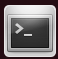 Navigate to your newly-created assembly folder.Go into assembly/consed/edit_dir/From within the edit_dir, type consed and press enter.Select the file 454Contigs.ace.1 and click Open.  Voila!Some basics of consed can be found in the video tutorial below:http://phagesdb.org/workflow/videos/consed04/